Chris Johnsonchrisjohnson@crossroadscontinuum.org508-651-7500 x312For Immediate ReleaseGolf Tournament Raises Funds, Closes Gaps in Autism Services
Crossroads Continuum held their annual golf tournament at Wedgewood Pines on August 22. STOW, MASS – (August 22, 2022) – The much-needed rain on Monday could not spoil the spirits of the golfers as they teed off at Wedgewood Pines Country Club. A full course of 120 golfers took part in the annual Crossroads Continuum Golf Classic, which raised over $54,000 for autism programs. During the short opening ceremony, event co-chair Jim Lamb brought the event’s purpose into focus when he brought out his grandsons Emmett and Wyatt. Emmett is currently a student at Crossroads Continuum’s Day School, which serves children and adults up to age 22 with autism and related disorders. Although he is non-verbal, the services provided by Crossroads Continuum, have improved Emmett’s communication skills, and allowed him to flourish. According to Lamb, this has given his family peace of mind. And although Emmett is currently only 14, what keeps Jim up at night is what happens when his grandson turns 22 and graduates from the day school. That’s where Crossroads Continuum’s new adult Community-Based Day Program, which opens this fall, hopes to bridge the gap. In addition to the adult program, Crossroads Continuum recently launched an after-school program and center for young learners, which all complement their existing day school and in-home services. The ultimate goal that the organization is working toward is to be able to serve a person with autism throughout their entire lives.For those who came out to the event, there were plenty of reminders of this strategic goal, as well as ways to support all of Crossroads Continuum’s programs. In addition to a round of golf at Wedgewood Pines Country Club in Stow, the event also featured a catered lunch and dinner, sponsored by Robert Half, cocktail hour, and auction. During Dinner, participants heard from Lori Cotter, the mother of a recent day school graduate who was recently accepted to the adult program. Reflecting on the impact Crossroads Continuum has had on her and her family, she said, “not only did [my son] have an exceptional school experience, he had the love and support of what we consider our extended family.” With the new adult program, a long-time dream of hers had come true; that this relationship could continue for years to come. Now, having surpassed their fundraising goal for the event, Lori, Jim, and the rest of Crossroads Continuum have reason to be hopeful for the future.Crossroads Continuum thanks its sponsors for support this and other events throughout the year: Xceedance, Definitive Healthcare, Greenport Capital Advisors, Hunneman, Middlesex Savings Bank, Modular Concepts, and Swss, The organization is still in need of donations to reach its fundraising goals. Visit crossroadscontinuum.org or contact development@crossroadscontinuum.org for more information.About Crossroads Continuum: Crossroads Continuum is a non-profit organization dedicated to enhancing the quality of life for individuals with autism and related disorders from birth through adulthood. The organization was originally established in 2002 as a school providing individualized, comprehensive education and related services to individuals with autism and other related disabilities. In addition to their day school, Crossroads Continuum works with individuals and their families in their homes, communities, and other settings. All Crossroads Continuum programs provide individualized, evidence-based services and supports. Crossroads Continuum provides services with the vision of ensuring people with autism and related disorders participate in their social communities and lead fulfilling lives.To learn more about Crossroads Continuum or to donate to support their new programs, visit http://www.crossroadscontinuum.org/.   ###Photo DescriptionsJim’s Grandson’s Wyatt (left) and Emmett Emmet Hugs Jim during Opening CeremonyDinner Speakers Lori Cotter and Tina Maturah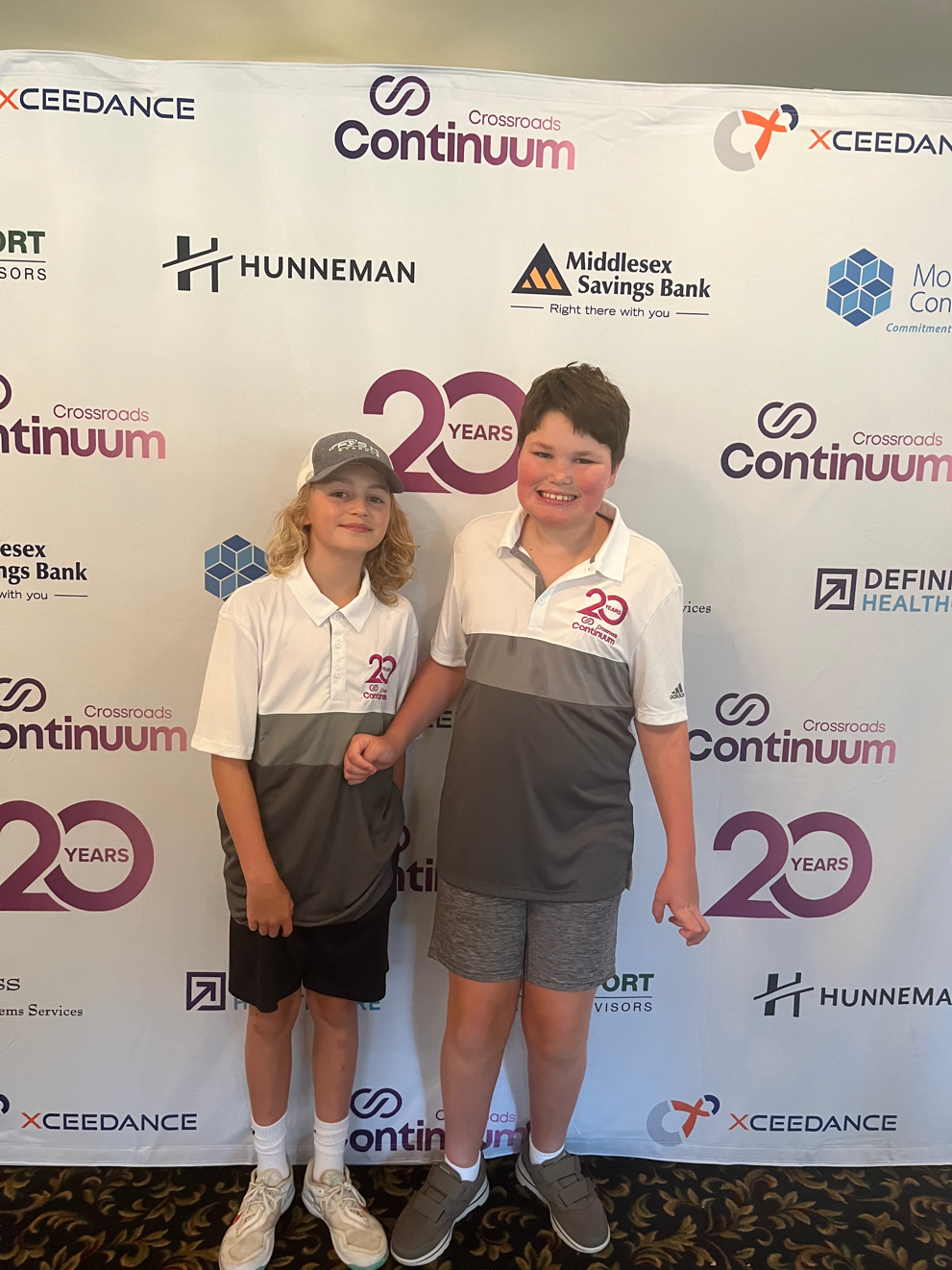 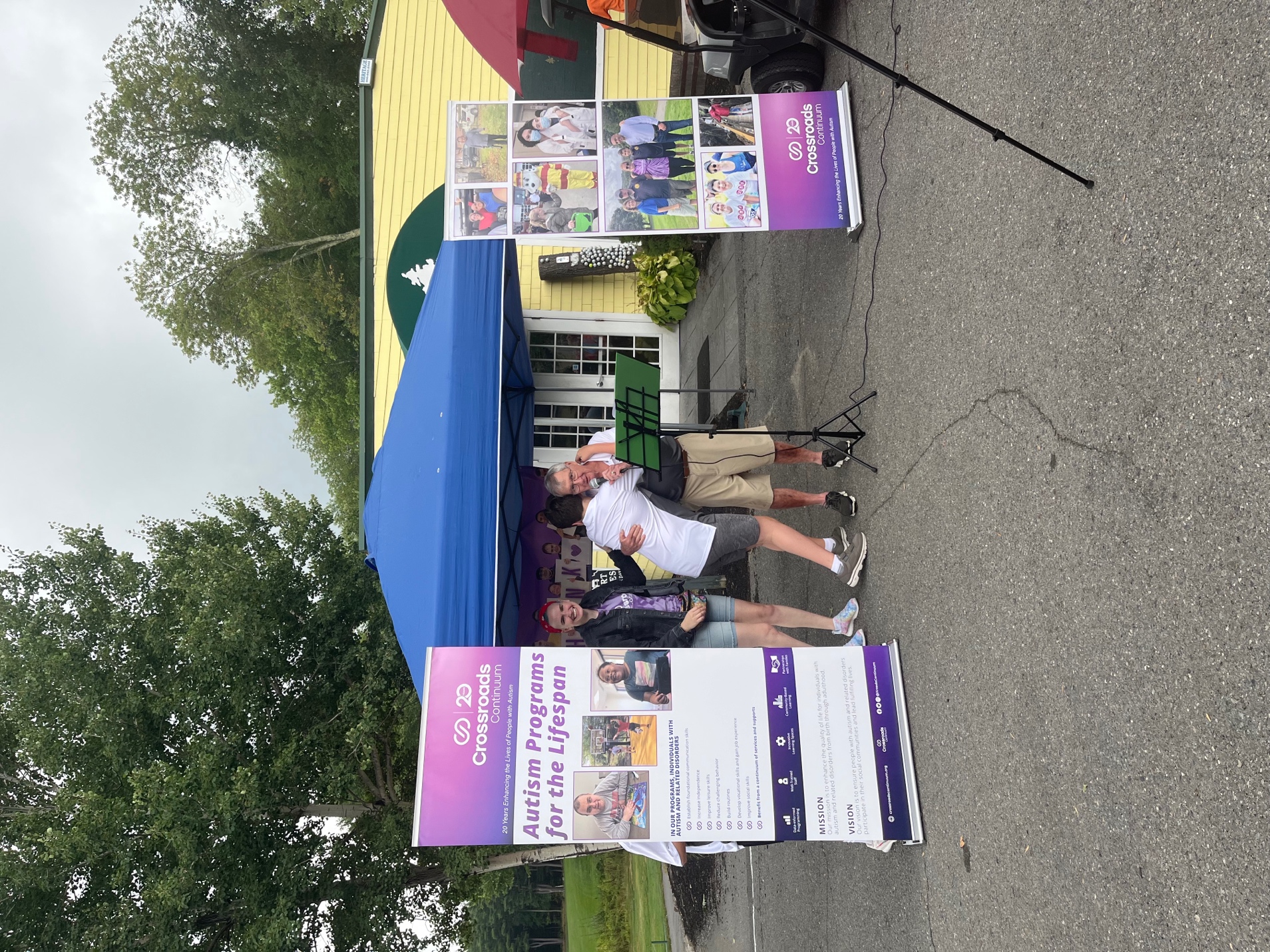 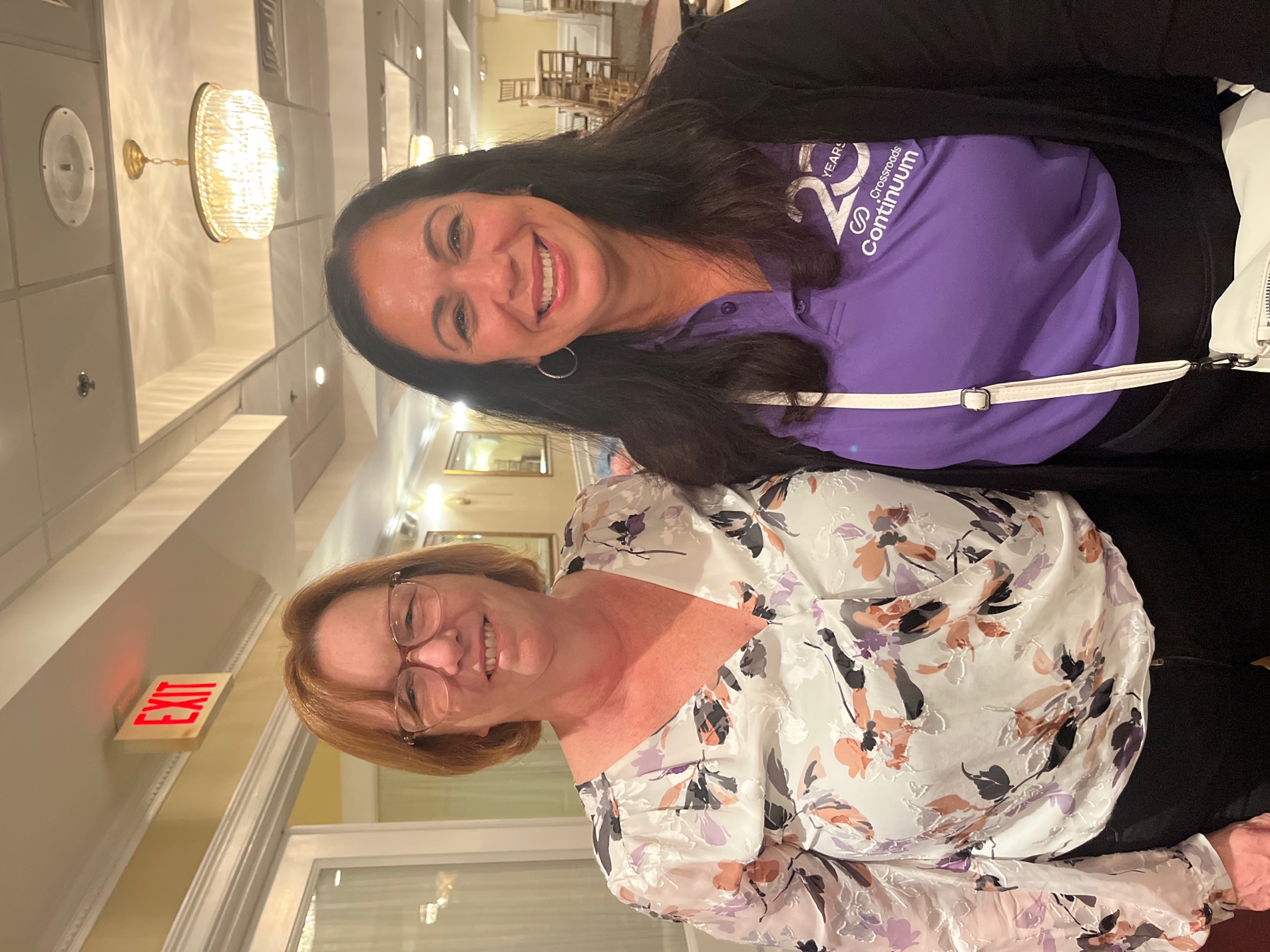 